                                        Проект              внесен инициативной         группой депутатов СоветаҠАРАР                                                                                             РЕШЕНИЕО редакционной комиссии первого заседания сельского поселения  Шаранский  сельсовет  муниципального района Шаранский район Республики Башкортостан       В соответствии со статьей 25 Регламента Совета сельского поселения Шаранский  сельсовет муниципального района Шаранский район Республики Башкортостан Совет сельского поселения Шаранский сельсовет муниципального района Шаранский район Республики Башкортостан решил:-избрать редакционную  комиссию первого  заседания Совета сельского поселения Шаранский сельсовет муниципального района Шаранский район Республики Башкортостан, в следующем составе:1. Кайсарин Евгений Витальевич – избирательнывй округ № 02;2. Дюкарева Альфида Ибатовна- избирательный округ № 06;Председательствующий на заседании Совета сельского поселенияШаранский сельсовет муниципального района Шаранский район Республики Башкортостан                                   Зилеев И.А.с. Шаран_____________№ ____                                        Башкортостан РеспубликаһыШаран районымуниципаль районыныңШаран ауыл Советы ауыл биләмәһе Советы452630 Шаран ауылы, Кызыл урамы 9Тел.(347) 2-22-43,e-mail:sssharanss@yandex.ruШаран  ауылы, тел.(34769) 2-22-43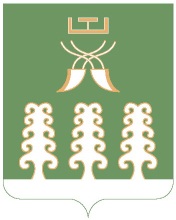 Республика БашкортостанСовет сельского поселенияШаранский сельсоветмуниципального районаШаранский район452630 с. Шаран ул. Красная,9Тел.(347) 2-22-43,e-mail:sssharanss@yandex.ruс. Шаран тел.(34769) 2-22-43